Amsterdam School DistrictClass Profile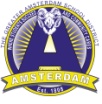 Teacher:							Evaluator: 						Grade: 				Subject: 				Date of Observation: 				 While not required, completion of this form will assist with demonstrating evidence of Component 1b.How many students will be observed?_____ Total Number						*Refer to eschool for information_____ MALE students_____ FEMALE studentsWhat is the age range of the students? _________How many students have the following exceptionalities (students may fall into more than 1 category): *_____ Special Education IEP (please explain the nature of the disabilities)_____ Receiving AIS services (please list the AIS services received)_____ 504 Plan (please explain the nature of the disabilities)_____ English Language Learners (any student in ESL or ESL monitoring)_____ Other (please specify)With respect to the following categories, how would you describe your students? *_____African American or Black, non Hispanic_____ Asian, Asian American or Pacific Islander_____ Hispanic  _____White_____ Mixed Race_____ Other (please specify)Is there anything about the learning environment that you think might affect your students or the scheduled classroom observation (e.g., this is not your own classroom; there is new equipment, construction, or equipment not working). If so, please note.Are there any special circumstances that the observer should be aware of in order to understand what will occur during the scheduled observation (e.g., school wide routines or policies, interruptions, behavior patterns of students, behavior plans). If so, please explain.